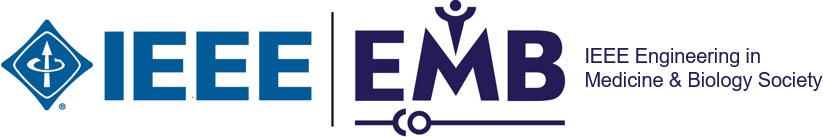 Workshop Title:	Workshop Type (Please select one):Workshop Organizer Name & Affiliation:Biomedical Signal ProcessingWorkshop Speaker Name & Affiliation 1:Workshop Speaker Name & Affiliation 2:Biomedical Imaging and Image ProcessingMicro/Nano-bioengineering; Cellular/Tissue EngineeringComputational Systems & Synthetic Biology; Multiscale ModelingCardiovascular and Respiratory System EngineeringNeural and Rehabilitation EngineeringWorkshop Speaker Name & Affiliation 3:Biomedical Sensors and Wearable SystemsWorkshop Speaker Name & Affiliation 4:Bio robotics and BiomechanicsTherapeutic & Diagnostic Systems and TechnologiesBiomedical & Health InformaticsWorkshop Speaker Name & Affiliation 5:Biomedical Engineering Education and SafetyTranslational Engineering at the Point of CareWorkshop Speaker Name & Affiliation 6: